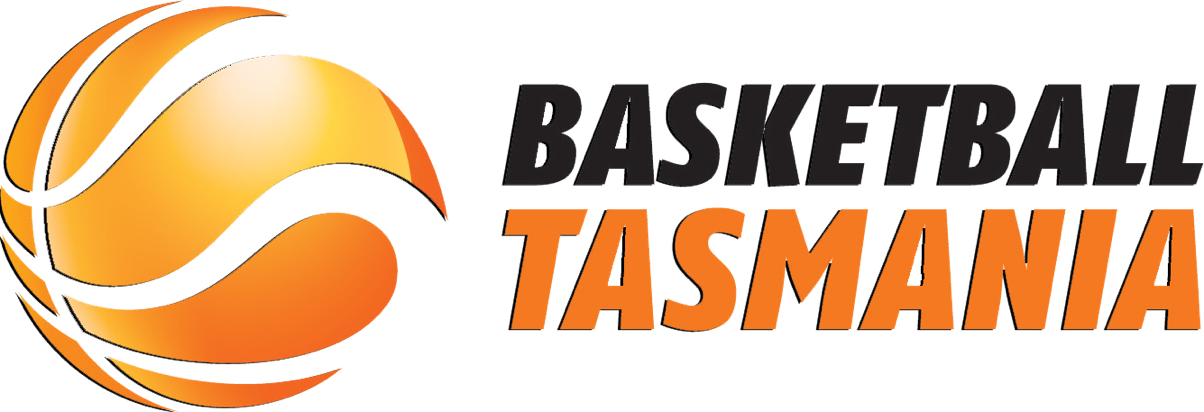 OFFICIAL REPORT FORMThis form is to be used when an official considers judiciary action should be taken against a player, team coach, referee or spectator. It does not remove the responsibility of referees to note disqualification and reports on the score sheet, and of taking any subsequent action as directed by Basketball Tasmania and local by-laws.Association:						 Date of Game:		Venue:			Time:      	 Teams Involved:				Vs:   		 Referee:			Umpire:     		 Name, Number and Team of Reported Player:      				If other than a player, give details:	 	Charge:		 Details of Charge:	 	Player HAS / HAS NOT been notified of report.(Unless there are exceptional circumstances, player MUST be notified)Signature of Report OfficialWhen used at a Basketball Tasmania fixture, this form is to be completed and submitted to the Basketball Tasmania office within two working days of the incident.When used at a local association or regional fixture, the form is to be completed and dealt with in accordance with local policy.PO Box 7654, Launceston TAS 7250 · Elphin Sports Centre, Racecourse Crescent, Launceston TAS 7250Tel 03 6331 4287 · Fax 03 6331 4282 ·enquiry@basketballtas.com.au https://www.basketballtasmania.com.au/ ABN 84 855 016 471